МИНИСТЕРСТВО ПРОСВЕЩЕНИЯ
РОССИЙСКОЙ ФЕДЕРАЦИИ(МИНПРОСВЕЩЕНИЯ РОССИИ)П Р И К А ЗО внесении изменений в федеральный государственный образовательный стандарт основного общего образования, утвержденный приказом Министерства просвещения Российской Федерации от 31 мая 2021 г. № 287 В соответствии с подпунктом 4.2.30 пункта 4 Положения о Министерстве просвещения Российской Федерации, утвержденного постановлением Правительства Российской Федерации от 28 июля 2018 г. № 884 (Собрание законодательства Российской Федерации, 2018, № 32, ст. 5343), и абзацем вторым пункта 30 Правил разработки, утверждения федеральных государственных образовательных стандартов 
и внесения в них изменений, утвержденных постановлением Правительства Российской Федерации от 12 апреля 2019 г. № 434 (Собрание законодательства Российской Федерации, 2019, № 16, ст. 1942), п р и к а з ы в а ю:Утвердить прилагаемые изменения, которые вносятся в федеральный государственный образовательный стандарт основного общего образования, утвержденный приказом Министерства просвещения Российской Федерации 
от 31 мая 2021 г. № 287 (зарегистрирован Министерством юстиции Российской Федерации 5 июля 2021 г., регистрационный № 64101).ПриложениеУТВЕРЖДЕНЫприказом Министерства просвещенияРоссийской Федерацииот « ___ » ____________ 2022 г. № ___ИЗМЕНЕНИЯ, которые вносятся в федеральный государственный образовательный стандарт основного общего образования, утвержденный приказом Министерства просвещения Российской Федерации от 31 мая 2021 г. № 287Абзац первый пункта 20 изложить в следующей редакции:«20. Организация образовательной деятельности по программам основного общего образования может быть основана на делении обучающихся на две 
и более группы и различное построение учебного процесса в выделенных группах 
с учетом их образовательных потребностей и интересов, в том числе обеспечивающих изучение родного языка в образовательных организациях, 
в которых наряду с русским языком изучается родной язык, государственный язык республик Российской Федерации, иностранный язык, а также углубленное изучение отдельных предметных областей или учебных предметов (далее – дифференциация обучения).».2. В пункте 33.1:а) строку восьмую таблицы изложить в следующей редакции:«»;б) абзац девятый изложить в следующей редакции:«Изучение учебного предмета «Основы духовно-нравственной культуры народов России» вводится поэтапно, учебный предмет преподается с 5 по 9 класс, начиная с 2023-2024 учебного года»;в) в абзаце десятом цифры «5549» заменить цифрами  «5848».3. Пункт 36.3 изложить в следующей редакции:«36.3. Кабинеты по предметным областям должны быть оснащены комплектами наглядных пособий, карт, учебных макетов, специального оборудования, обеспечивающих развитие компетенций в соответствии 
с программой основного общего образования.Кабинеты естественнонаучного цикла, в том числе кабинеты физики, химии, биологии, должны быть дополнительно оборудованы комплектами специального лабораторного оборудования, обеспечивающего проведение лабораторных работ 
и опытно-экспериментальной деятельности в соответствии с программой основного общего образования.Допускается создание специально оборудованных кабинетов, интегрирующих средства обучения и воспитания по нескольким учебным предметам.».4. Пункт 37.3 изложить в следующей редакции:«Организация должна предоставлять не менее одного учебника и(или) учебного пособия в печатной и (или) электронной форме, необходимого 
для освоения программы основного общего образования на каждого обучающегося по каждому учебному предмету (дисциплине, курсу), входящему 
как в обязательную часть учебного плана указанной программы, так и в часть, формируемую участниками образовательных отношений.Обучающимся должен быть обеспечен доступ к печатным и электронным образовательным ресурсам (далее – ЭОР), в том числе к ЭОР, размещенным 
в федеральных и региональных базах данных ЭОР.»5. В пункте 45.8 слова «Предметные результаты по предметной области «Основы духовно-нравственной культуры народов России» конкретизируются Организацией с учетом выбранного по заявлению обучающихся, родителей (законных представителей) несовершеннолетних обучающихся из перечня, предлагаемого Организацией, учебного курса (учебного модуля) по указанной предметной области, предусматривающего региональные, национальные 
и этнокультурные особенности региона.» исключить.«      »                          2022 г.Москва№  ______МинистрС.С. КравцовОсновы духовно-нравственной культуры народов РоссииОсновы духовно-нравственной культуры народов России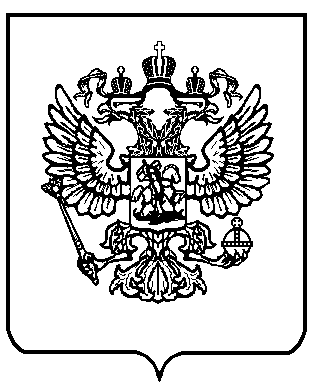 